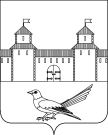 от 16.05.2016 № 707-п Об утверждении схемы расположения земельного участка на кадастровом планеВ соответствии со статьёй 11.10 Земельного кодекса Российской Федерации, со статьёй 16 Федерального закона от 06.10.2003 № 131 - ФЗ «Об общих принципах организации местного самоуправления в Российской Федерации», приказом Минэкономразвития РФ от 01.09.2014 № 540 «Об утверждении классификатора видов разрешенного использования земельных участков», руководствуясь статьями 32, 35, 40 Устава муниципального образования Сорочинский городской округ Оренбургской области и поданного заявления (вх. № Тз-515 от 22.04.2016), администрация Сорочинского городского округа Оренбургской области ПОСТАНОВЛЯЕТ:1. Утвердить схему расположения земельного участка условный номер 56:45:0102046: ЗУ1 с местоположением:1.1. ЗУ1- Площадь земельного участка 1121 кв. м., расположенный в кадастровом квартале: 56:45:0102046 по адресу: Российская Федерация, Оренбургская область, г. Сорочинск, ул. Кутузова, дом 25.Разрешенное использование: для индивидуального жилищного строительства. Категория земель: земли населенных пунктов.2. Контроль за исполнением настоящего постановления возложить на главного архитектора муниципального образования Сорочинский городской округ - Александра Федотовича Крестьянова.3. Настоящее постановление вступает в силу со дня подписания и подлежит размещению на Портале МО Сорочинский городской округ.Глава муниципального образования
Сорочинский городской округ 					Т.П. МелентьеваРазослано: в дело - 1 экз., УАГи КС- 1 экз., прокуратура - 1 экз., заявителю - 2 экз.Администрация Сорочинского городского округа Оренбургской областиП О С Т А Н О В Л Е Н И Е 